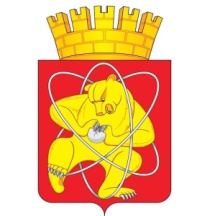 Городской округ «Закрытое административно – территориальное образование  Железногорск Красноярского края»АДМИНИСТРАЦИЯ ЗАТО г. ЖЕЛЕЗНОГОРСКПОСТАНОВЛЕНИЕ     09.03.2021                                                                                                                                                    № 481г. ЖелезногорскО внесении изменений в постановление Администрации ЗАТО г. Железногорск от 15.09.2010 № 1385 «О  резерве управленческих кадров ЗАТО Железногорск»	В соответствии со статьей 33 Федерального закона от 02.03.2007 № 25-ФЗ «О муниципальной службе в Российской Федерации», Указом Президента Российской Федерации от 25.08.2008 № 1252 «О Комиссии при Президенте Российской Федерации по формированию и подготовке резерва управленческих кадров», Указом Губернатора Красноярского края от 01.11.2008 № 186-у «О комиссии по формированию и подготовке управленческих кадров», руководствуясь Уставом ЗАТО ЖелезногорскПОСТАНОВЛЯЮ:1. Внести в постановление Администрации ЗАТО г. Железногорск от 15.09.2010 № 1385 «О  резерве управленческих кадров ЗАТО Железногорск» следующие изменения:1.1. В Приложении № 3 «Состав комиссии по формированию и подготовке резерва управленческих кадров ЗАТО Железногорск»  слова «первый заместитель Главы ЗАТО г. Железногорск по стратегическому планированию, экономическому развитию и финансам» заменить словами «председатель Совета депутатов ЗАТО г. Железногорск (по согласованию)».2.  Управлению    внутреннего контроля     (Е.Н. Панченко)    опубликовать      настоящее постановление в газете «Город и горожане».3. Начальнику Отдела общественных связей (И.С. Архипова) разместить настоящее постановление на официальном сайте городского округа «Закрытое административно-территориальное образование Железногорск Красноярского края» в информационно-телекоммуникационной сети Итернет.4. Контроль   над    исполнением  настоящего  постановления оставляю за собой.5. Настоящее   постановление  вступает  в  силу  после его официального опубликования.Глава  ЗАТО г. Железногорск						                 И.Г. Куксин